T.C.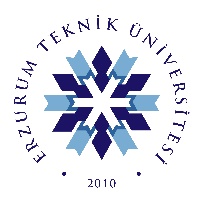  ERZURUM TEKNİK ÜNİVERSİTESİEDEBİYAT FAKÜLTESİ DEKANLIĞINATek Ders Sınavı Başvuru Dilekçesi     …………../….……..Eğitim-Öğretim yılı ……...……...dönemimde Fakültemizden mezun olabilmem için aşağıda ismi yazılı dersten tek ders sınavına girmek istiyorum.    Bilgilerinizi ve gereğini arz ederim  ….../……/2024                                                                                                              imza:                                                                                                               Öğrenciye Ait Bilgiler	Öğrenciye Ait Bilgiler	Adı ve SoyadıÖğrenci NoProgramı-SınıfıTelefone-posta/AdresTek Ders Sınavı istediğim;Tek Ders Sınavı istediğim;Tek Ders Sınavı istediğim;Dersin KoduDersin AdıDersi Veren Öğretim Üyesinin Adı-soyadıDanışman GörüşüDanışman GörüşüDanışman Adı-SoyadıİmzaTarihGirebilirGiremez ……./…../20….İLGİLİ YÖNETMELİK MADDESİERZURUM TEKNİK ÜNİVERSİTESİ LİSANS EĞİTİM-ÖĞRETİM VE SINAV YÖNETMELİĞİMADDE 20- (d) d) (Değişik, 23/09/2021 tarihli ve 31607 sayılı Resmi Gazete) Tek ders sınavı: Mezuniyetleri için yarıyıl/yıl sonunda müfredatta belirtilen tüm etkinlikleri ve devam şartlarını en az bir defa yerine getirmiş, ancak tek dersten FF alarak başarısız olmuş öğrenciler için tek derse kaldığı yarıyıl/yıl varsa bütünleme veya yaz okulu sınav dönemi sonunda yapılan sınavdır. Tek ders sınavı öğrencinin ilgili birime yazılı müracaatı ile yapılır. Tek ders sınavına giren öğrenciler için başarı notunun hesaplanmasında yarıyıl/yıl içi etkinliklerinden alınan puanlar dikkate alınmaz. Bu sınavdan alınan not ham not olarak kabul edilir ve dersin verildiği son dönemde kabul edilen AL değeri göz önünde bulundurularak takdir edilen harf notu verilir. AL'nin altındaki not ise FF olarak değerlendirilir. Tek ders sınavında FF notu alarak başarısız olan öğrenciler, bu derse tekrar devam etmeksizin her dönem sonunda bu derse ait tek ders sınavına girebilirler.NOT: Beyan ettiğim bilgilerin doğru olmaması durumunda sınavımın geçersiz sayılmasını kabul ederim.